Al Comune di GonnosnòUfficio Servizio SocialeOGGETTO: Richiesta provvidenze economiche indennità regionale fibromialgia (IRF) per l’anno 2023.  Il/La sottoscritto/a  	Nato/a a	Prov (	) il  	residente in Gonnosnò in Via	n.  	Telefono	e-mail 	CHIEDEDi poter beneficiare delle provvidenze economiche ai sensi dell'art. 7-bis della legge regionale n. 5 del 2019 e dell'art. 12 della legge regionale n. 22 del 2022.Per sé medesimo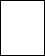 In	qualità	di	 	del	Signor/Signora	nat   a 	(	) il	residente a	inVia 	n° 	C.F.	 	Telefono 	e-mail 	A tal fine, ai sensi dell’art. 46 del D.P.R. 445/2000, consapevole delle sanzioni penali, nel caso di dichiarazione non veritiere, d’informazione o uso di atti falsi, richiamate dall’art. 76 del D.P.R. 445/2000;DICHIARAnon beneficiare di altra sovvenzione pubblica concessa esclusivamente per la diagnosi di fibromialgia;che l’ISEE ordinario relativo all’anno 2023 è pari a €.  	A tal fine allega alla presente:Copia del documento di identità, in corso di validità;Certificazione ISEE ordinario 2023;Certificazione rilasciata da medico specialista;Di aver ricevuto tutte le informazioni di cui all’art. 13 del Regolamento (UE) 2016/679 (RGDP) in relazione ai dati contenuti nell’allegata modulistica.Gonnosnò, lì  	Firma 	Informativa effettuata ai sensi dell’art. 13 Regolamento (UE) 2016/679 (RGDP)Il Comune di Gonnosnò, con sede in Gonnosnò, Via Oristano n. 30, email: protocollo@comune.gonnosno.or.it , pec: protocollo@pec.comune.gonnosno.or.it , tel: 0783931678, nella sua qualità di Titolare del trattamento dei dati, tratterà i dati personali conferiti con la presente modulistica, sia su supporto cartaceo sia con modalità informatiche e telematiche, esclusivamente al fine di espletare le attività di erogazione dei servizi richiesti, nell’esecuzione dei compiti di interesse pubblico o comunque connessi all’esercizio dei pubblici poteri propri dell’Ente, nel rispetto dei principi di cui al Regolamento UE 2016/679.La informiamo che il trattamento dei Suoi dati personali avverrà secondo modalità idonee a garantire sicurezza e riservatezza e sarà effettuato utilizzando supporti cartacei, informatici e/o telematici per lo svolgimento delle attività dell’Amministrazione.Il trattamento dei dati è improntato ai principi di liceità, correttezza e trasparenza e, in conformità al principio di cd “minimizzazione dei dati”, i dati richiesti sono adeguati, pertinenti e limitati rispetto alle finalità per le quali sono trattati.In particolare, i dati sono raccolti e registrati unicamente per gli scopi sopraindicati e saranno tutelate la Sua dignità e la Sua riservatezza.Il conferimento dei dati di cui alla presente modulistica è facoltativo, ma un eventuale rifiuto di fornirli comporterà l'impossibilità per l’Amministrazione di utilizzare i dati per le finalità indicate, con la conseguenza che non sarà possibile l’erogazione dei servizi richiesti.I dati raccolti con la presente domanda potranno essere comunicati, se previsto da norma di legge o di regolamento, ad altri soggetti pubblici espressamente individuati e/o diffusi, laddove obbligatorio, a seguito di pubblicazione all’Albo Pretorio On line (ai sensi dell’art. 32, L. 69/2009) ovvero nella Sezione del sito istituzionale dell’Ente denominata “Amministrazione Trasparente” (ai sensi del D. Lgs. 33/2013 e ss.mm.ii).Gli stessi dati potranno formare oggetto di istanza di accesso documentale ai sensi e nei limiti di cui agli artt. 22 e ss. L. 241/90, ovvero potranno formare oggetto di richiesta di accesso civico “generalizzato”, ai sensi dall’art. 5, comma 2, e dall’art. 5 bis, D. Lgs. 33/2013.I dati conferiti, saranno trattati dall’Amministrazione per il periodo necessario allo svolgimento dell’attività amministrativa correlata e conservati in conformità alle norme sulla conservazione della documentazione amministrativa.I dati saranno trattati esclusivamente dal personale, da collaboratori dell’Ente ovvero da soggetti esterni espressamente nominati come Responsabili del trattamento dal Titolare.Al di fuori delle ipotesi sopra richiamate, i dati non saranno comunicati a terzi né diffusi.Gli interessati hanno il diritto di chiedere al Titolare del trattamento l’accesso ai dati personali e la rettifica o la cancellazione degli stessi o la limitazione del trattamento che li riguarda o di opporsi al trattamento, ai sensi degli artt. 15 e ss. RGDP.Apposita istanza è presentata al Responsabile della Protezione dei dati dell’Ente (ex art. 38, paragrafo 4, RGDP), individuato nella Liguria Digitale S.p.A, Parco Scientifico e Tecnologico di Genova, Via Melen 77, 16152 Genova. E-mail: info@liguriadigitale.it , Pec: protocollo@pec.liguriadigitale.it tel: 0106545441.Dichiaro di aver ricevuto tutte le informazioni di cui all’art. 13 RGDP in relazione ai dati contenuti nell’allegata modulistica.L’interessato al trattamento dei dati(Firma per esteso)